.Intro : 32 countsSide, Point, Side, Point, Turn ¼, Turn ½, ChasseCross, Back, Chasse, Rocking ChairWeave with ¼ + ½ Turn, ShufflePoint, Hold, Point, Hold, Jazz Box ¼ TurnStart again - Have FunDirk Leibing - dirk@leibing.deTanzen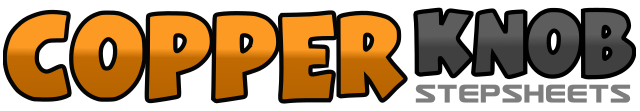 .......Count:32Wall:4Level:Improver.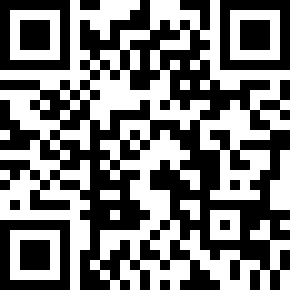 Choreographer:Dirk Leibing (DE) - July 2019Dirk Leibing (DE) - July 2019Dirk Leibing (DE) - July 2019Dirk Leibing (DE) - July 2019Dirk Leibing (DE) - July 2019.Music:Tanzen (Radio Mix) - RockstrohTanzen (Radio Mix) - RockstrohTanzen (Radio Mix) - RockstrohTanzen (Radio Mix) - RockstrohTanzen (Radio Mix) - Rockstroh........1-2Step RF right(1), Point LF diagonal in front of RF(2)3-4Step LF left(3), Point RF diagonal in front of LF(4)5-6Turn 1/4 right stepping RF forward(5)(3:00), Turn ½ right stepping LF back(6)(9:00)7&8Step RF right(7), Close LF next to RF(&), Step RF right(8)1-2Cross LF in front of RF(1), Step RF back(2)3&4Step LF left(3), Close RF next to LF(&), Step LF left(4)5-6Cross Rock RF in front of LF(5), Recover on LF(6)7-8Rock RF right(slightly back)(7), Recover on LF(8)1-2Cross Rf in front of LF(1), Step LF left(2)3-4Step RF behind LF(3), Turn ¼ left stpping LF forward(4)(6:00)5-6Step RF forward(5), Turn ½ left(6)(12:00)7&8Step RF forward(7), Close LF next to RF(&), Step RF forward(8)1-2Point LF forward(1), Hold(2)&3-4Step LF next to RF(&), Point RF forward(3), Hold(4)&5-6Step RF next to LF(&), Cross LF in front of RF(5), Turn ¼ left stepping RF back(6)7-8Step LF left(7), Hitch RF(8)